В целях приведения муниципального правового акта в соответствие с законодательством Российской ФедерацииДума Колпашевского района РЕШИЛА:1. Внести в решение Думы Колпашевского района от 29.07.2022 №79 «О предоставлении субвенций бюджетам поселений Колпашевского района на предоставление социальной выплаты, удостоверяемой государственным жилищным сертификатом Томской области, лицам, которые ранее относились к категории детей-сирот и детей, оставшихся без попечения родителей» следующие изменения:1) наименование решения изложить в следующей редакции: «О предоставлении субвенции бюджетам поселений Колпашевского района на предоставление социальной выплаты, удостоверяемой государственным жилищным сертификатом Томской области лицам, которые ранее относились к категории детей-сирот и детей, оставшихся без попечения родителей, которые не являются нанимателями жилых помещений по договорам социального найма или членами семьи нанимателя жилого помещения по договору социального найма либо собственниками жилых помещений, а также к категории детей-сирот и детей, оставшихся без попечения родителей, которые являются нанимателями жилых помещений по договорам социального найма или членами семьи нанимателя жилого помещения по договору социального найма либо собственниками жилых помещений, в случае, если их проживание в ранее занимаемых жилых помещениях признается невозможным»;2) в преамбуле слова «Законом Томской области от 29 декабря 2021 г. № 136-ОЗ «Об областном бюджете на 2022 год и на плановый период 2023 и 2024 годов» исключить;3) пункт 1 изложить в следующей редакции: «1. Установить, что за счёт средств субвенции местным бюджетам на предоставление социальной выплаты, удостоверяемой государственным жилищным сертификатом Томской области лицам, которые ранее относились к категории детей-сирот и детей, оставшихся без попечения родителей, которые не являются нанимателями жилых помещений по договорам социального найма или членами семьи нанимателя жилого помещения по договору социального найма либо собственниками жилых помещений, а также к категории детей-сирот и детей, оставшихся без попечения родителей, которые являются нанимателями жилых помещений по договорам социального найма или членами семьи нанимателя жилого помещения по договору социального найма либо собственниками жилых помещений, в случае, если их проживание в ранее занимаемых жилых помещениях признается невозможным, выделенной бюджету муниципального образования «Колпашевский район» из бюджета Томской области бюджетам поселений Колпашевского района предоставляется субвенция на предоставление социальной выплаты, удостоверяемой государственным жилищным сертификатом Томской области лицам, которые ранее относились к категории детей-сирот и детей, оставшихся без попечения родителей, которые не являются нанимателями жилых помещений по договорам социального найма или членами семьи нанимателя жилого помещения по договору социального найма либо собственниками жилых помещений, а также к категории детей-сирот и детей, оставшихся без попечения родителей, которые являются нанимателями жилых помещений по договорам социального найма или членами семьи нанимателя жилого помещения по договору социального найма либо собственниками жилых помещений, в случае, если их проживание в ранее занимаемых жилых помещениях признается невозможным (далее – Субвенция).»;4)  в пункте 3 слова «Законом Томской области от 11 сентября 2007 г. № 188-ОЗ «О наделении органов местного самоуправления государственными полномочиями по обеспечению жилыми помещениями детей-сирот и детей, оставшихся без попечения родителей, а также лиц из их числа»» заменить словами «Законом Томской области от 11 сентября 2007 г. № 188-ОЗ «О наделении органов местного самоуправления государственными полномочиями по обеспечению жилыми помещениями детей-сирот и детей, оставшихся без попечения родителей, лиц из их числа, а также по предоставлению социальной выплаты, удостоверяемой государственным жилищным сертификатом Томской области лицам, которые ранее относились к категории детей-сирот и детей, оставшихся без попечения родителей»»;5) пункты 5 и 6 исключить.2. Настоящее решение вступает в силу с даты его официального опубликования и  распространяет свое действие  на правоотношения, возникшие с 01.01.2023.3. Опубликовать настоящее решение в Ведомостях органов местного самоуправления Колпашевского района и разместить на официальном сайте органов местного самоуправления муниципального образования «Колпашевский район». 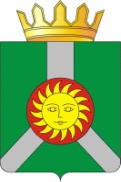 ПроектПроектДУМА КОЛПАШЕВСКОГО РАЙОНА ТОМСКОЙ ОБЛАСТИДУМА КОЛПАШЕВСКОГО РАЙОНА ТОМСКОЙ ОБЛАСТИДУМА КОЛПАШЕВСКОГО РАЙОНА ТОМСКОЙ ОБЛАСТИДУМА КОЛПАШЕВСКОГО РАЙОНА ТОМСКОЙ ОБЛАСТИДУМА КОЛПАШЕВСКОГО РАЙОНА ТОМСКОЙ ОБЛАСТИР Е Ш Е Н И Е__________№ _____О внесении изменений в решение Думы Колпашевского района от 29.07.2022 № 79 «О предоставлении субвенций бюджетам поселений Колпашевского района на предоставление социальной выплаты, удостоверяемой государственным жилищным сертификатом Томской области, лицам, которые ранее относились к категории детей-сирот и детей, оставшихся без попечения родителей» О внесении изменений в решение Думы Колпашевского района от 29.07.2022 № 79 «О предоставлении субвенций бюджетам поселений Колпашевского района на предоставление социальной выплаты, удостоверяемой государственным жилищным сертификатом Томской области, лицам, которые ранее относились к категории детей-сирот и детей, оставшихся без попечения родителей» О внесении изменений в решение Думы Колпашевского района от 29.07.2022 № 79 «О предоставлении субвенций бюджетам поселений Колпашевского района на предоставление социальной выплаты, удостоверяемой государственным жилищным сертификатом Томской области, лицам, которые ранее относились к категории детей-сирот и детей, оставшихся без попечения родителей» О внесении изменений в решение Думы Колпашевского района от 29.07.2022 № 79 «О предоставлении субвенций бюджетам поселений Колпашевского района на предоставление социальной выплаты, удостоверяемой государственным жилищным сертификатом Томской области, лицам, которые ранее относились к категории детей-сирот и детей, оставшихся без попечения родителей» О внесении изменений в решение Думы Колпашевского района от 29.07.2022 № 79 «О предоставлении субвенций бюджетам поселений Колпашевского района на предоставление социальной выплаты, удостоверяемой государственным жилищным сертификатом Томской области, лицам, которые ранее относились к категории детей-сирот и детей, оставшихся без попечения родителей» Глава районаПредседатель Думы района______________А.Б.Агеев_____________И.Г.Токарева